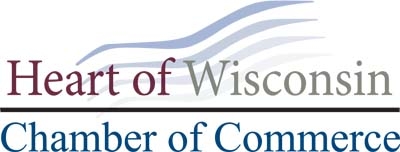 Boardroom GuidelinesAvailabilityThe boardroom will be available Monday – Friday from 8:00a.m. to 4:00 p.m. After hours by appointment only, and subject to approval.GuidelinesNo regular scheduled meetings.Donuts, cookies, pizzas, and subs will be allowed, but no meals or buffets.No smoking, or alcoholic beverages.No overhead projector or copy services will be provided by The Heart of Wisconsin.TV is available.Extra garbage bags and paper towels will be available.KeysKeys can be signed out the day before the meeting.Keys must be returned the following workday by 4:00p.m.FeesInvestors………………………………………………………………………….……No chargeNon-Investors …………………………………………………………………………….$50.00Regular and/ or Decaf coffee is available in a 30 cup coffee pot……………………….$15.00If the boardroom is not returned to its original layout and condition a charge will be issued for professional cleaning and maintenance……………….…….$25.00